2021 évi díjlovagló beszámoló
A 2021-es évben 3 díjlovagló verseny lett megrendezve Békés megyében, június 12-én Mezőhegyesen, augusztus 1-jén Békéscsabán, és végül a megyei döntő szeptember 12-én Békéscsabán szintén. Ezek a versenyek egyben a mórahalmi régiós döntőre is kvalifikálták a békés megyei lovasokat.
A megyei döntőn 4 felnőtt és 1 ifi versenyző vett részt.A végső sorrend:
Felnőtt megyei bajnok:
Kulitsánné Petrezselem Dorottya2. Helyezett: Lustyik Fanni3. Helyezett: Barabásné Csongrádi Edina4. Helyezett: Korponai Klaudia
Ifjúsági bajnok:Szabó Laura
Szeptember 18-án megrendezésre került Mórahalmon a Dél-Kelet Magyarországi régiós döntő, melyen 4 díjlovas képviselte megyénket: Barabásné Csongrádi Edina, Kulitsánné Petrezselem Dorottya, Lustyik Fanni és Szabó Laura.
A régiós döntőn 2. helyezést ért el Barabásné Csongrádi Edina a felnőtt lovasok között, ifik között pedig Szabó Laurának a 3. helyet sikerült megszereznie.
Az országos bajnokságon Budapesten a Nemzeti Lovardában Lustyik Fanni vett részt két fiatal lovával, Rittmeister Nonius-6 Démonnal, és Nonius XIV-11 Diadallal 4 éves fiatal díjló kategóriában.

Végül az év utolsó díjlovagló versenyén Szilvásváradon az országos championátuson is képviselte Békés megyét 3 lovas 5 lóval:Barabásné Csongrádi Edina Hadfi Fáraóval Ma szinten
Lustyik Fanni Gidrán XXVII-43 Kartellal Mb szinten és Nonius XIV-11 Diadallal A kategóriában Kulitsánné Petrezselem Dorottya Gingerrel Mb szinten és Wildrose-zal Ma kategóriában

A championátuson felnőttek között Lustyik Fanni A kategóriában is 3. lett a döntőben és Mb kategóriában is 3. helyezést ért el lovaival.
Szeretném megköszönni ezúttal is a munkáját a megyei versenyeken aktívan résztvett lovasoknak, és hogy további országos versenyeken is képviseltették megyénket igen szép eredményekkel. 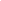 